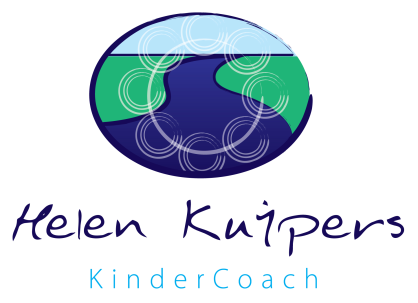 Workshop:“Een andere kijk op ADHD, Asperger,Autisme,...“Voor volwassenen, ouders, begeleiders,leerkrachten en hulpverleners van en uit deze doelgroepTijdens deze workshop krijgen de deelnemers meer inzicht in de volgende onderwerpen:Hoe kun je op een andere, energetische maniernaar ADHD, Asperger, Autisme... kijken ?Wat laten mensen met ADHD, Asperger, Autisme... eigenlijk zien ?Welke alternatieven zijn er voor medicijngebruik?Welke invloed hebben voeding en vaccinaties op ADHD, Asperger, Autisme...?Welke invloed heeft de omgeving op deze volwassenen en kinderen?Wat is aarding en hoe ondersteunt het ons?Welke rol speelt het hart en de intuïtie in het werken met mensen met ADHD, Asperger, Autisme .. ?Wat kun je als ouder,begeleider,leerkracht of hulpverlener nog meer doen om kinderen en volwassenen te ondersteunen?We doen ook een gezamelijk oefening om ons bewust te zijn van onze eigen energie, de energie van de aarde en de energie om ons heen.Tijdstip	: Aanvang 20.00 uur, inloop vanaf 19.45 uur. Afsluiting  22.00 uur.Investering	: Euro 35,- inclusief koffie/thee en water Actuele data en locaties staan op de website: www.helenkindercoach.nlAanmelding	: via e-mail: info@helenkindercoach.nlof telefonisch: 06-53788704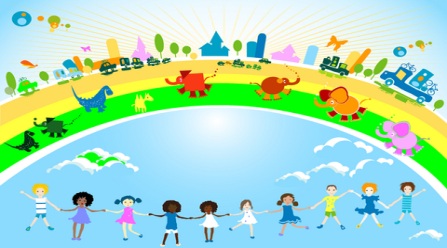 